                                Система образовательной работы воспитателя Стрыгиной        Нины  Николаевны по ОБЖ с детьми младшего возрастаДля удобства реализации планирования работы, анализ всей педагогической деятельности по ОБЖ с детьми младшего школьного возраста разделены по направлениям. Темы подобраны по смысловой направленности, посвящённой какой – либо одной проблеме, каждая следующая дополняет предыдущую.Придерживаюсь принципов:СистематичностьПсихологический комфортНаглядностьДоступностьНепрерывностьТемы направлений: проект «Юный пешеход», проект «Юный пожарник», «Безопасность в быту», «Безопасность в социуме», «Безопасность в природе».Цели: 1.Формирование у детей знаний о пожарной безопасности, навыков осознанного , безопасного поведения;2.Создание условий для усвоения и закрепления знаний детей и их родителей о правилах пожарной безопасности.      Задачи:Создать благоприятную развивающую предметно-игровую среду, побуждающую использовать знакомые правила самостоятельной деятельности детей;Обобщить, закрепить и расширить знания детей о правилах пожарной безопасности, формировать привычки их соблюдения;Познакомить детей с правилами поведения в экстремальной ситуации и со средствами пожаротушения;Уточнить знания детей о профессии пожарного;Воспитывать в детях уверенность в своих силах, проводить работу по определению страха перед огнёмС помощью разнообразных методов и приёмов активизировать работу с родителями детей по изучению и закреплению правил пожарной безопасности.Форма организации совместно-познавательная деятельность воспитателя и детейИндивидуальнаяПодгрупповаяНа прогулкеНОД                                                               Методы и приёмы (Проектная деятельность: «Юный пожарник» подражательно-исполнительский Дети участвуют на «вторых планах» выполняют действия по прямому предложению взрослого. Проектная деятельность позволяет лучше узнать и раскрыть способности и возможности детей, решать несколько определённых задач в процессе исследования и применять полученные знания на практике.Игровой тренинг: каждому ребёнку даёт возможность побывать в подобных ситуациях (действия при пожаре)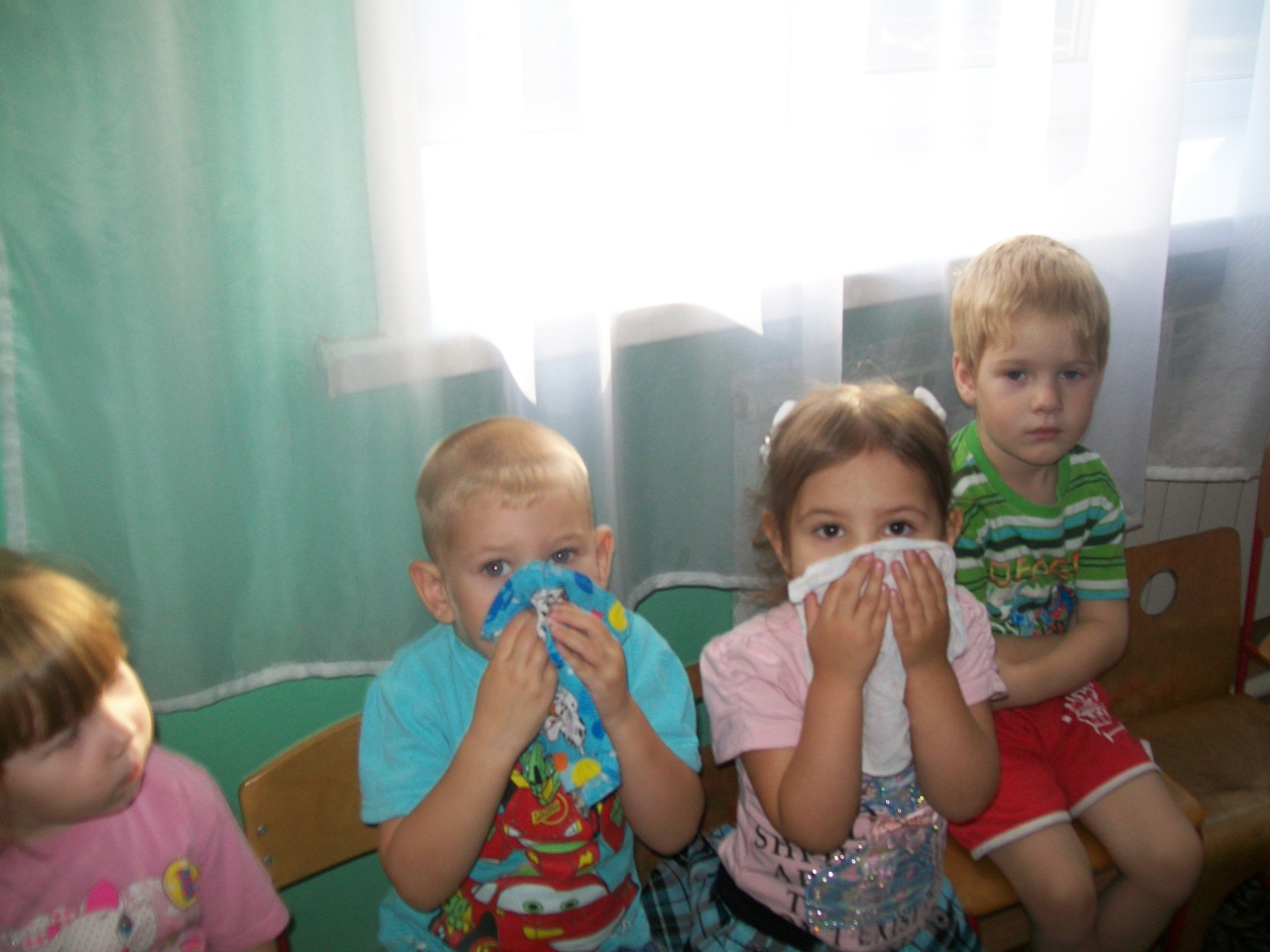 П/И «Тушение пожара»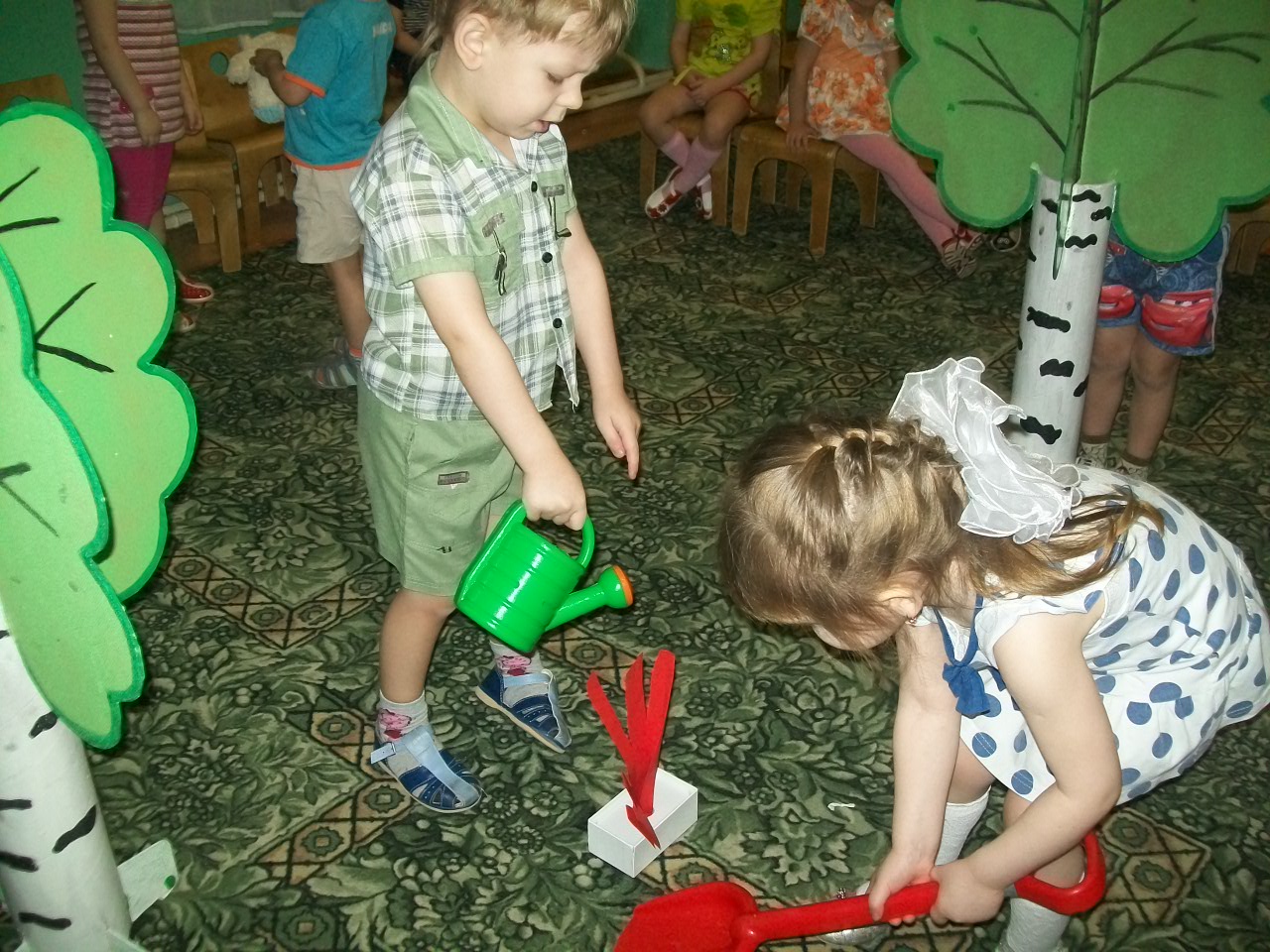 П/И «Мы пожарники»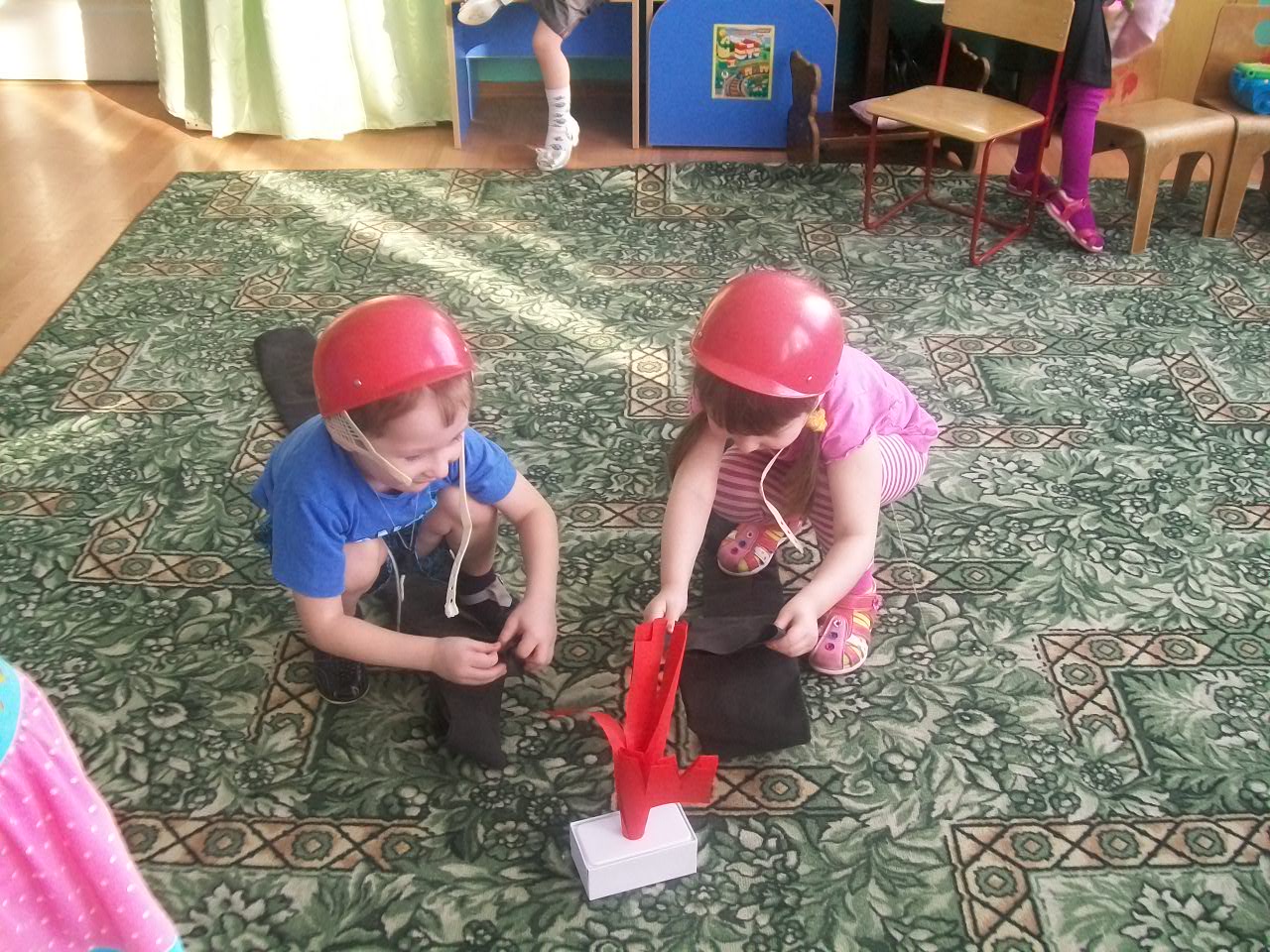 П/И «Дождик – Солнышко»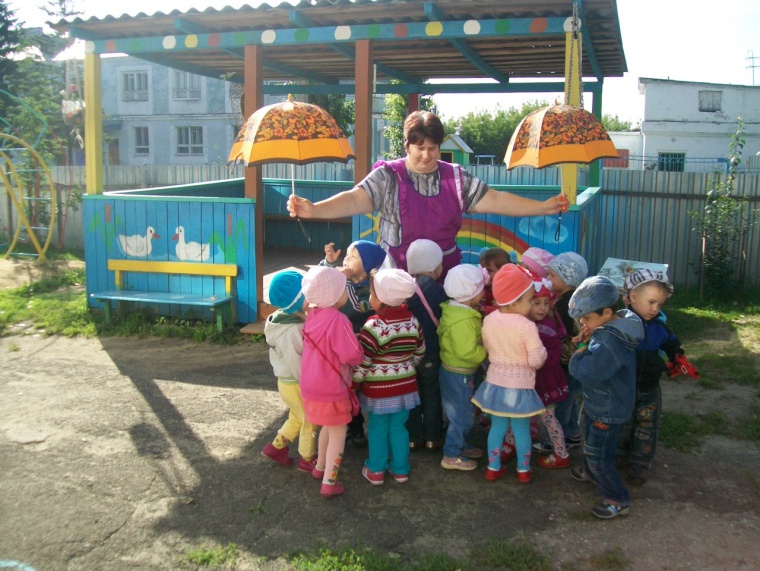 Знакомство с уголком пожарной безопасности: Макет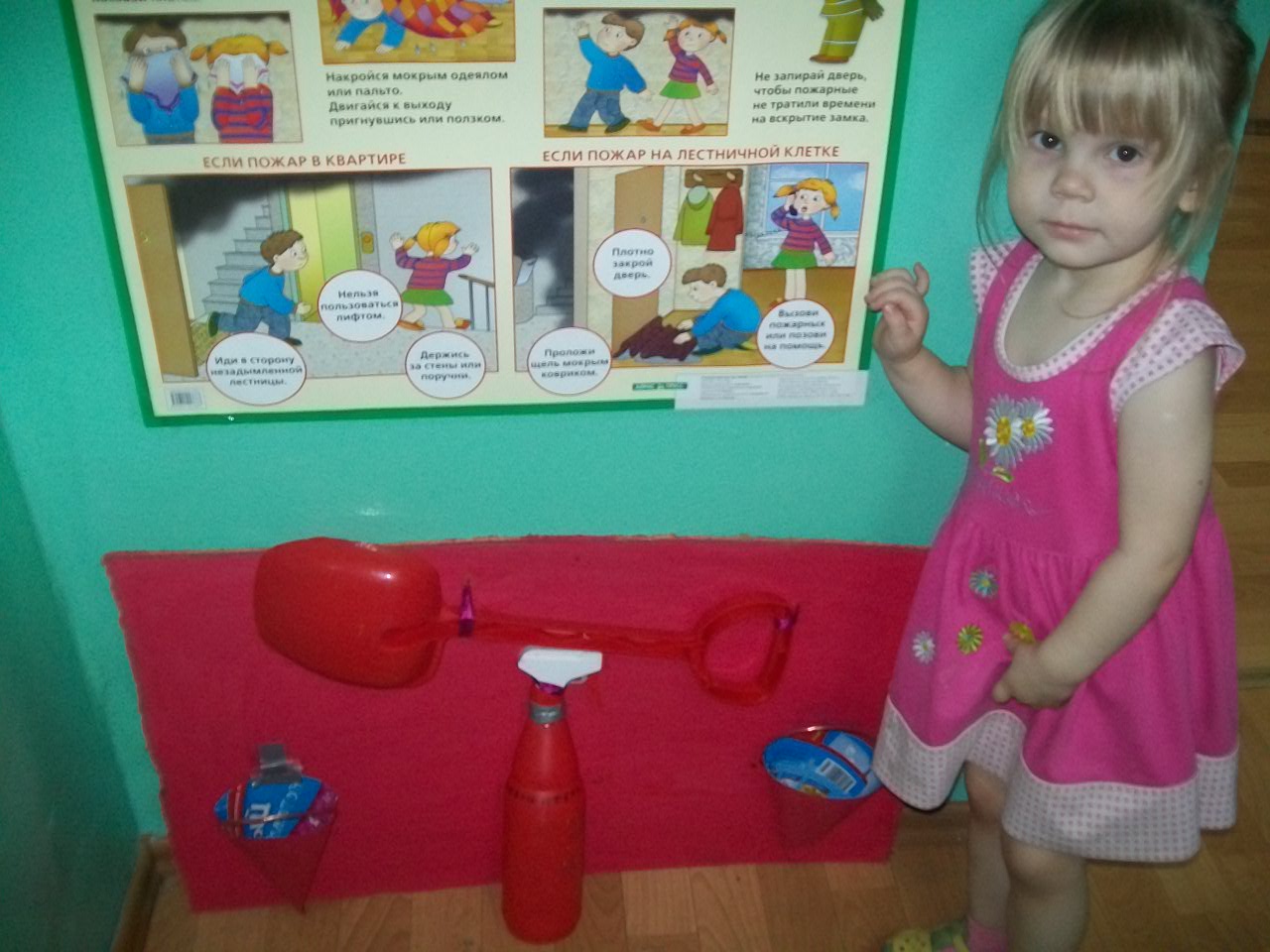 Пожароопасные предметы.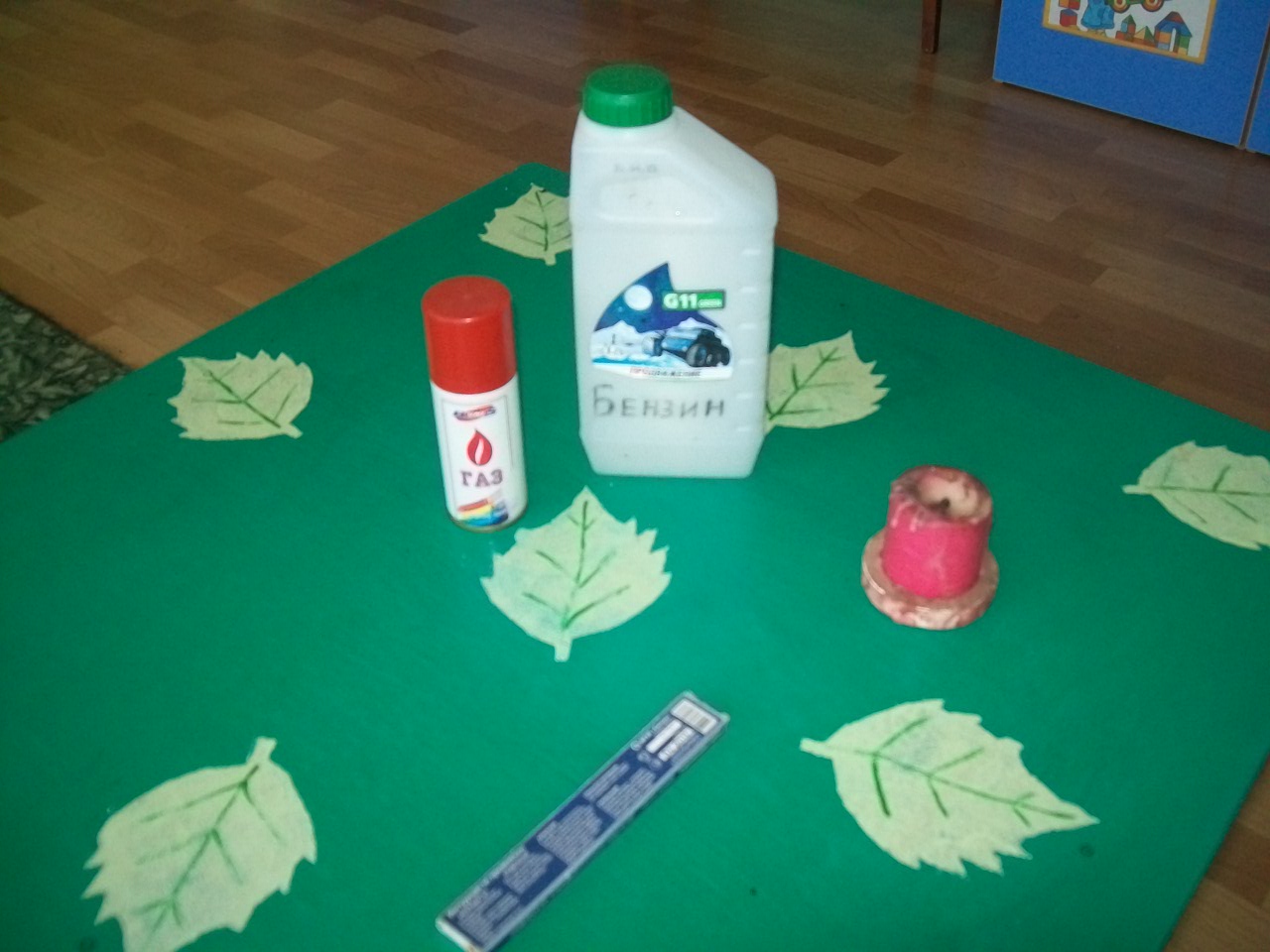 Игровая ситуация «Звоним пожарным»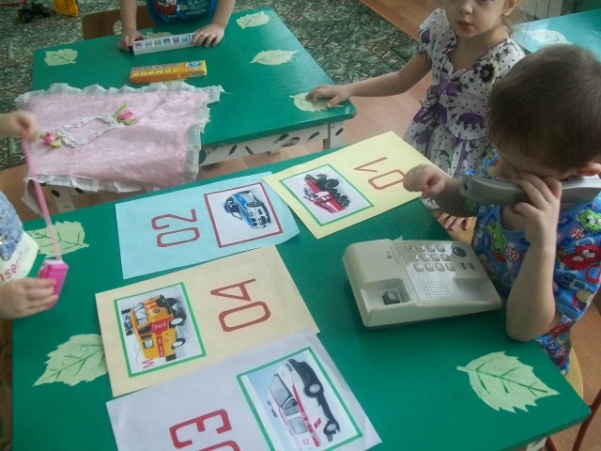 Продуктивная деятельность: рисование «Дождик – дождик, кап-кап-кап» (расчёсками и зубными щётками), лепка  «Дождик». 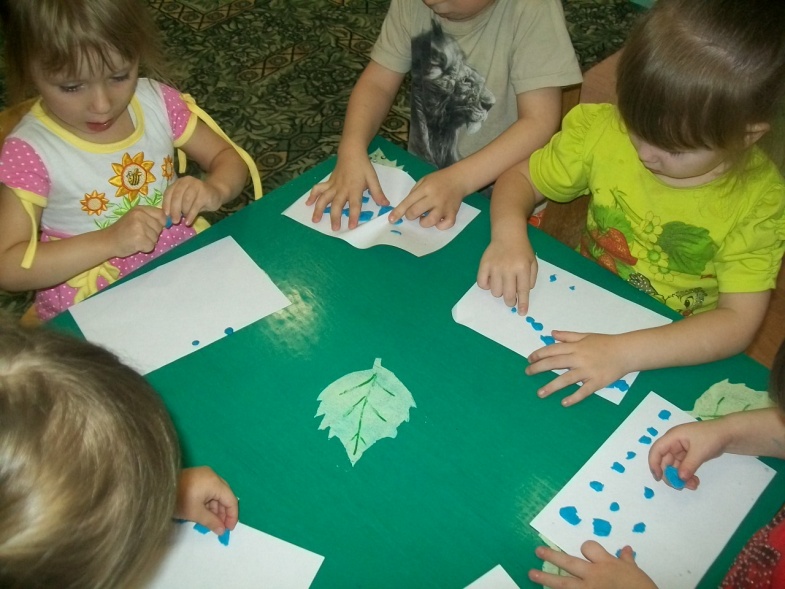 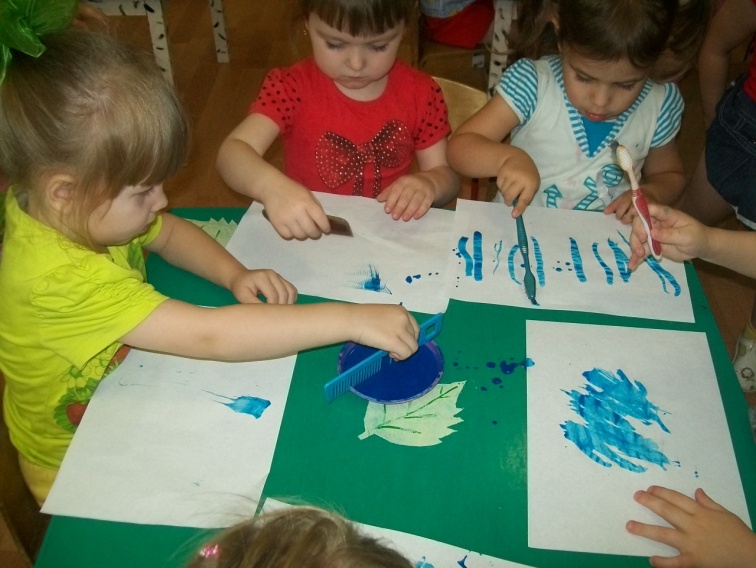 Работа с родителями: информация в родительском уголке «Ребёнок и огонь», «Пиротехника опасна», оказание в помощи создания окружающей среды (иллюстрации, изготовление атрибутов для C/Р игр)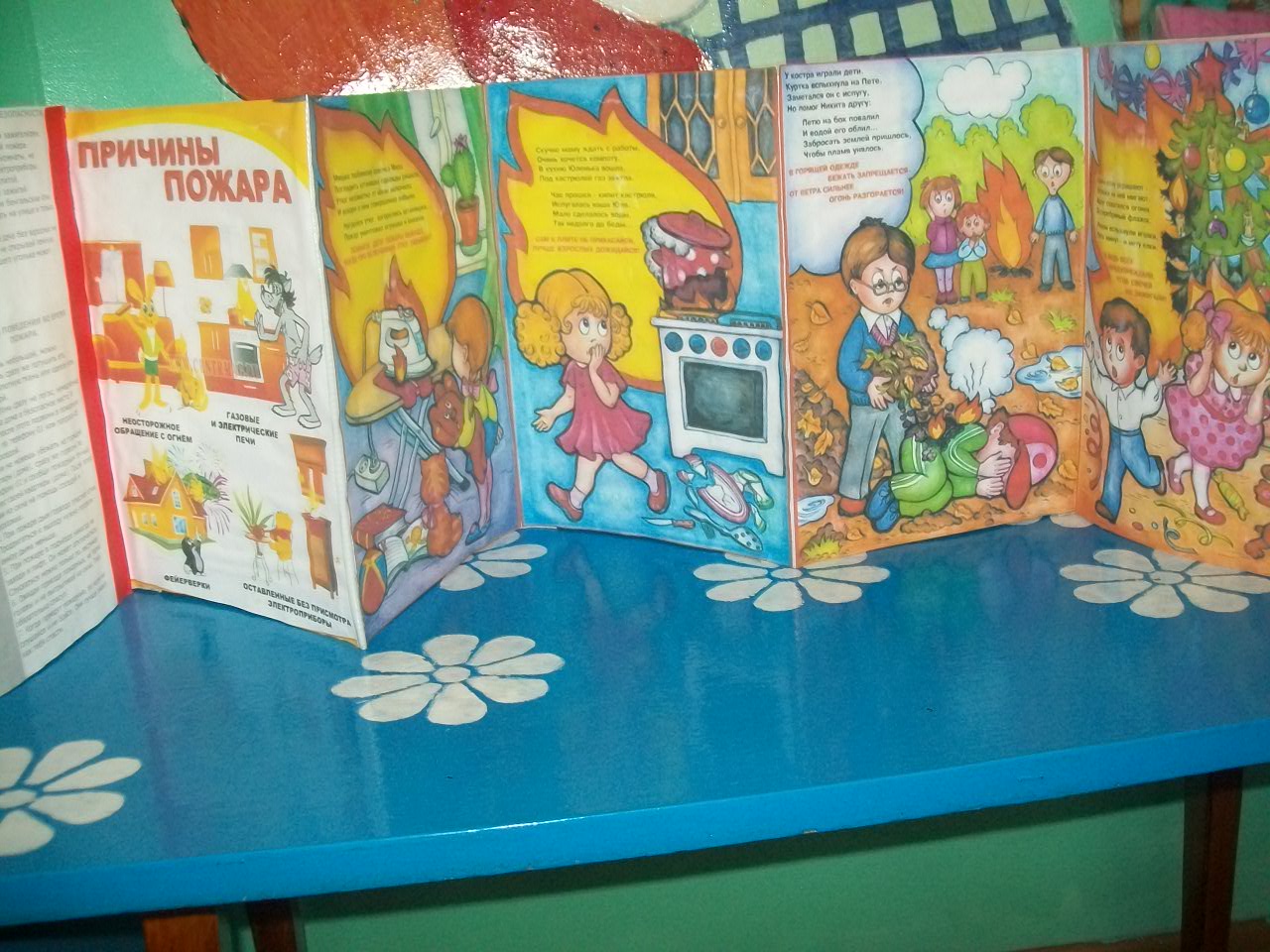 Благодаря планомерной и целенаправленной работе, были достигнуты следующие результаты: У детей повысился уровень знаний о пожарной безопасности. Дети знают что такое пожар и что может стать причиной пожара, умеют различать специальные виды транспорта (пожарная машина едет тушить пожар). Имеют элементарные представления о профессии пожарника. Знают как правильно вести себя во время пожара. У детей пополнился словарный запас. Изменились отношения родителей к данной проблеме.